муниципальное бюджетное общеобразовательное учреждение«Фатневская средняя общеобразовательная школа имени Героя Советского Союза Семена Матвеевича Сидоркова»303145 с. Фатнево  Болховского района Орловской области ул. Школьная, 11 тел.8(486 40) 2-61-86Шахматы на каникулахПродолжительность: в период осенних каникулСоставитель: Жарких Екатерина Андреевна, педагог дополнительного образования2020 – 2021 учебный годЦель: закрепление знаний о ходах шахматных фигур.1. Продолжать изучать игру в шахматы мы будем на осенних каникулах. Ученикам предложено пять шахматных диаграмм для решений. Задача: поставить мат в один ход. Все учащиеся, справившиеся с данной задачей, присылают фотоотчёты. Шахматные диаграммы: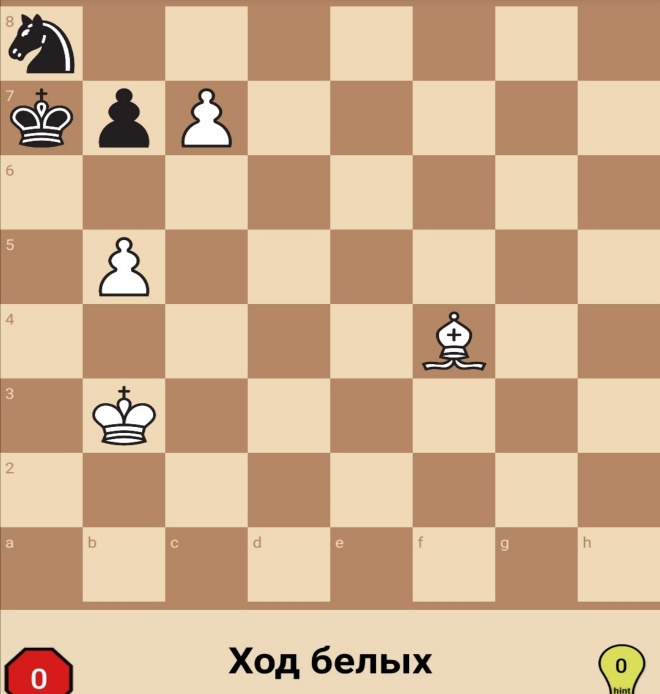 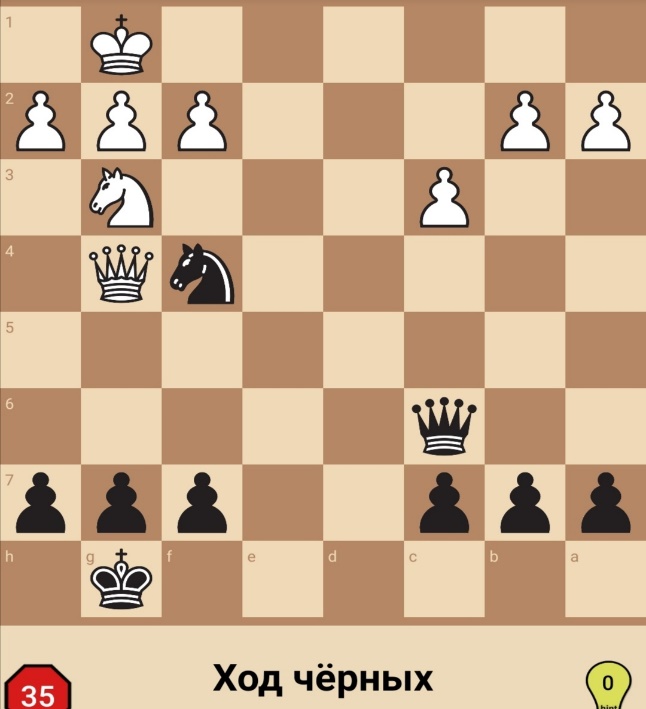 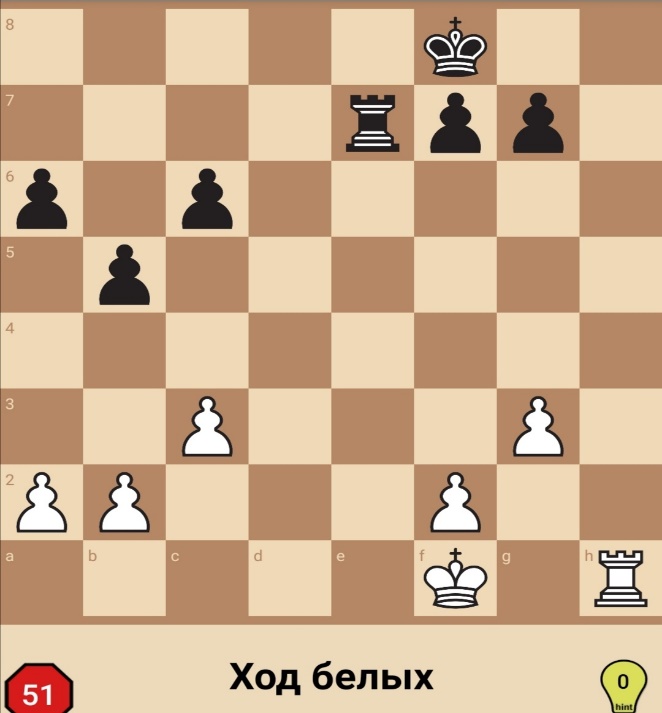 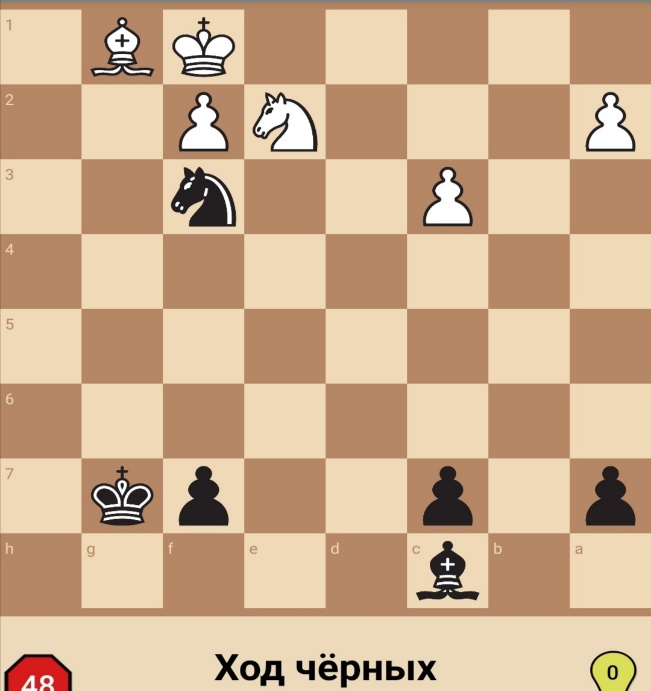 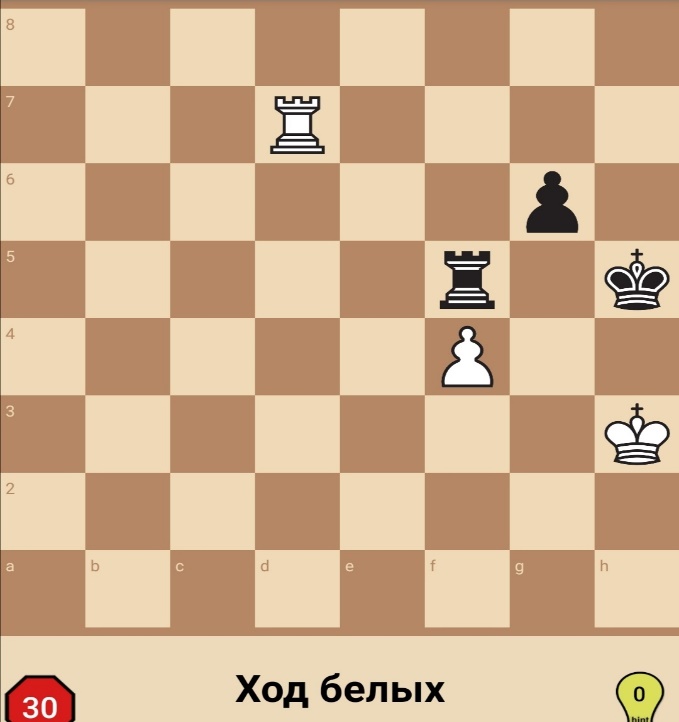 2. Онлайн – урок по игре в шахматы (повторение изученного). https://www.youtube.com/watch?v=0yAjbm7mRE8ФигурыСимволПешка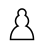 Конь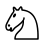 Слон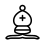 Ладья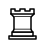 Ферзь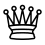 Король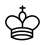 